Klasa: 112-02/24-01/1Urbr: 2181-343-01-24-05Split, 24. travnja 2024.Poštovani,Pozivamo Vas na procjenu/testiranje koje će se održati u Komercijalno trgovačkoj školi-Split, dana prema sljedećem rasporedu: Ponedjeljak - 29.travnja 2024.N.M.-16,30hD.G. -16,45hNa temelju Natječaja o popuni radnog mjesta objavljenog na web stranicama škole i Hrvatskog zavoda za zapošljavanje dana 10.travnja 2024 godineZa radno mjesto nastavnika/ce ekonomske skupine predmeta  - 1 izvršitelj/ica, na određeno, nepuno radno vrijeme 17 sati tjedne norme, provest će se procjena/testiranje prema sljedećim odrednicama:Temeljem čl .9. Pravilnika o postupku zapošljavanja te procjeni i vrednovanju kandidata za zapošljavanje KTŠ Split (u daljnjem tekstu: Pravilnik), Povjerenstvo je donijelo odluku o usmenoj procjeni kandidata i odluku o području procjene odnosno testiranja. Obvezno ponijeti identifikacijski dokument. Usmena procjena i vrednovanje kandidata za zapošljavanje KTŠ  — Split, obaviti će se  iz sljedećih područja: 1. poznavanje propisa koji se odnose na djelatnost srednjoškolskog obrazovanja 2. znanje o poslu radnog mjesta 3. vještina komuniciranja;a prema pravnim i drugim izvorima  za pripremanje za testiranje kandidata  koji su objavljeni su na web stranici školePRAVNI I DRUGI IZVORI ZA PRIPREMANJE ZA TESTIRANJE KANDIDATA SU:Zakon o odgoju i obrazovanju u osnovnoj i srednjoj školi (NN 87./08., 86./09., 92/10., 105/10., 90/11, 5/12, 16/12, 86/12, 126/12, 94/13., 152/14., 7/17 ,68/18, 98/19,151/22, 155/23 i 156/23.)Pravilnik o načinima, postupcima i elementima vrednovanja učenika u osnovnoj i srednjoj školi (NN 112/10 i 82/19.)Pravilnik o kriterijima za izricanje pedagoških mjera (NN 94/15 i 3/17.)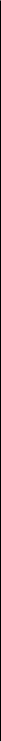 Pravilnik o načinu organiziranja i izvođenja nastave
u strukovnim školama NN 140/09	Povjerenstvo za procjenu kandidata